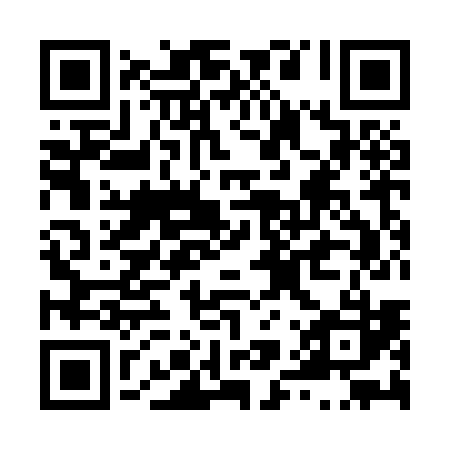 Prayer times for Waverly Pines Park, Georgia, USAMon 1 Jul 2024 - Wed 31 Jul 2024High Latitude Method: Angle Based RulePrayer Calculation Method: Islamic Society of North AmericaAsar Calculation Method: ShafiPrayer times provided by https://www.salahtimes.comDateDayFajrSunriseDhuhrAsrMaghribIsha1Mon5:066:261:305:098:349:542Tue5:076:261:305:098:349:533Wed5:076:271:305:098:349:534Thu5:086:271:305:098:349:535Fri5:086:271:315:098:349:536Sat5:096:281:315:108:349:537Sun5:096:281:315:108:339:528Mon5:106:291:315:108:339:529Tue5:116:291:315:108:339:5210Wed5:116:301:315:108:339:5111Thu5:126:301:325:108:329:5112Fri5:136:311:325:118:329:5013Sat5:146:321:325:118:329:5014Sun5:146:321:325:118:319:4915Mon5:156:331:325:118:319:4916Tue5:166:331:325:118:319:4817Wed5:166:341:325:118:309:4718Thu5:176:341:325:118:309:4719Fri5:186:351:325:118:299:4620Sat5:196:361:325:118:299:4521Sun5:206:361:325:128:289:4522Mon5:206:371:325:128:289:4423Tue5:216:371:325:128:279:4324Wed5:226:381:325:128:279:4225Thu5:236:391:325:128:269:4226Fri5:246:391:325:128:259:4127Sat5:256:401:325:128:259:4028Sun5:256:411:325:128:249:3929Mon5:266:411:325:128:239:3830Tue5:276:421:325:118:239:3731Wed5:286:421:325:118:229:36